		Talviliikuntavälinelainaamo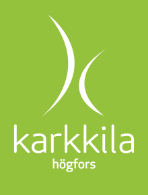 LAINAUSKORTTI (LAINAAMON KAPPALE)* pakollinen tietoLainauspäivä *: ______________________________________Palautuspäivä *: _____________________________________
Lainattavat välineet *:Asiakkaan nimi *: _________________________________________________________________________Todennettu henkilöllisyystodistuksella *: kyllä 		ei	Lähiosoite *: ____________________________________________________________________________Puhelinnumero *: __________________________________________Sähköpostiosoite *: _______________________________________________________________________Asiakkaan allekirjoitus *: ___________________________________________________________________Lainaajan (lainaamon työntekijä) nimi *: ______________________________________________________Lisätietoja: ____________________________________________________________________________________________________________________________________________________________________

Henkilötietojen käyttö:
Lainauskortissa kerättyjä tietoja käsittelevät vain välinelainaamon henkilökunta ja tarvittaessa liikuntavälinelainaamosta vastaava Karkkilan kaupungin työntekijä. Lainaustiedoista tilastoidaan vain välinekohtaiset tiedot lainauskerroista, eikä niihin sisällytetä henkilötietoja. Lainaajan henkilötiedot sisältävä lomake hävitetään aina välineen palautuksen, välineen kunnon tarkistuksen ja lainauskerran kirjaamisen jälkeen. Lainaajan tiedoista ei muodosteta sähköistä rekisteriä, eikä tietoja luovuteta kolmansille osapuolille.Talviliikuntavälinelainaamo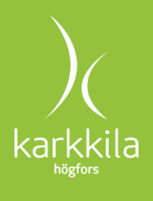 LAINAUSKORTTI (ASIAKKAAN KAPPALE)* pakollinen tietoLainauspäivä *: ______________________________________Palautuspäivä *: _____________________________________
Lainattavat välineet *:Lainaajan (lainaamon työntekijä) nimi *: ______________________________________________________Lisätietoja: ____________________________________________________________________________________________________________________________________________________________________
Lainausehdot:
•Laina-aika on 7 vrk. Lainausta ei voi uusia.
•Lainaaja sitoutuu allekirjoituksellaan tutustumaan lainausehtoihin ja noudattamaan niitä.
•Lainaajan tulee todistaa henkilöllisyytensä.
•Välineen lainaajan tulee huomioida, että lainattavat välineet ovat käytettyjä ja niiden käyttö tapahtuu omalla vastuulla. Liikuntavälinelainaamo ei vastaa lainatun välineistön asiakkaalle aiheuttamista vahingoista.
•Lainaaja on velvollinen käsittelemään liikuntavälineitä niiden käyttötarkoituksen mukaisesti ja huolellisesti siten, että etteivät ne vaurioidu normaalia kulumista enempää. Lainattavat välineet palautetaan kuivina siinä kunnossa, kuin ne olivat lainattaessa. Mikäli huomaat käyttösi aikana puutteita välineen kunnossa, kerro siitä välinettä palauttaessasi.
•Välineen tahallisesta rikkomisesta ja katoamisesta peritään harkinnanvarainen maksu. Lainaaja on velvollinen korvaamaan kadonneen tai rikotun tuotteen.
•Liikuntavälineet on palautettava lainaamoon aukioloaikoina viimeistään palautuspäivänä.
Yhteystiedot:		
Liikuntakoordinaattori Salla Munukka		Karkkilan kirjasto (lainausten nouto ja palautus)
Puh. 044 467 5457			Os. Valtatie 26 E
salla.munukka@karkkila.fi			Nouto- ja palautus: ma-ke klo 15-19 ja to-pe klo 13-17Välineen 1 tunnistenumeroVäline 1Välineen 2 tunnistenumeroVäline 2Välineen 3 tunnistenumeroVäline 3Välineen 4 tunnistenumeroVäline 4Välineen 5 tunnistenumeroVäline 5Välineen 6 tunnistenumeroVäline 6Välineen 1 tunnistenumeroVäline 1Välineen 2 tunnistenumeroVäline 2Välineen 3 tunnistenumeroVäline 3Välineen 4 tunnistenumeroVäline 4Välineen 5 tunnistenumeroVäline 5Välineen 6 tunnistenumeroVäline 6